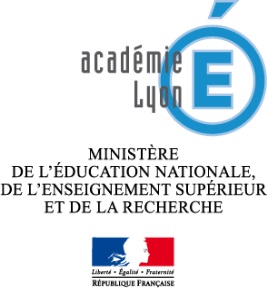 LIVRET DE SUIVI DES PERIODES DE FORMATION EN MILIEU PROFESSIONNELBACCALAUREAT PROFESSIONNEL HYGIENE PROPRETE STERILISATIONSTAGIAIRE :  Nom :…………………………………………………Prénom :……………………………………………..ETABLISSEMENT :Adresse :Téléphone : Courriel : Nom du chef d’établissement : Nom du Directeur Délégué à la Formation Professionnelle et Technologique :  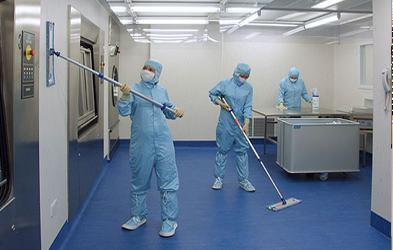 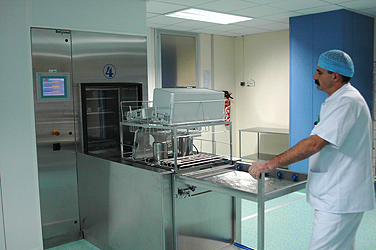 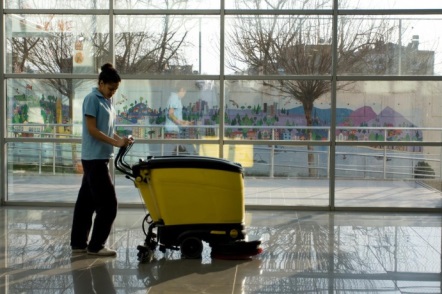 1 - PRESENTATION DES ACTEURSIDENTITE DU STAGIAIRE :Nom :Prénom :Date de naissance : ____/____/____Adresse :Code postal : 		Ville : Téléphone : __ __ __ __ __  	Portable : __ __ __ __ __ Courriel : _________________@_______________________□ Titulaire du SST ou PSC1□ Titulaire du PRAP (prévention des risques liés à l’activité physique)□ Permis de conduire REPRESENTANT LEGAL :Nom : …………………………………………..Prénom :………………………………………Adresse :………………………………………Code postal :	………	Ville : ……………………………….ENSEIGNANTS EN CHARGE DU SUIVI2 – Lettre aux tuteursMadame, Monsieur,Vous avez accepté d’accueillir dans votre établissement un stagiaire qui prépare le Bac Professionnel Hygiène Propreté Stérilisation (HPS), nous vous remercions vivement de votre collaboration. Vous devenez tuteur(e) et partenaire de sa formation professionnelle.Le baccalauréat professionnel Hygiène Propreté Stérilisation se prépare en 3 ans, une certification intermédiaire est organisée au bout de 2 ans. Elle permet l’obtention du BEP Hygiène Propreté (HP). La durée globale de la formation en milieu professionnel (PFMP) est de 22 semaines sur les 3 années. Certaines compétences ne sauraient être acquises sans une part importante d’intervention de l’entreprise, en particulier dans le cadre des épreuves certificatives pour le diplôme intermédiaire BEP HP et pour le BAC PRO HPS.A la fin de chaque PFMP un bilan sera établi lors de la visite d’un membre de l’équipe pédagogique, conjointement avec le tuteur. Attention aucune note ne doit être communiquée à l’élève.Une attestation de PFMP, présente dans ce livret, précisant la nature et la durée des stages effectués sera exigée pour la délivrance du diplôme.  Nous souhaitons que pendant le déroulement de cette période de formation, l’élève découvre la réalité du monde du travail, qu’il confirme ses compétences et enrichisse sa culture d’entreprise afin qu’il puisse acquérir une plus grande autonomie dans un proche avenir.L’équipe pédagogique et moi-même apprécions votre active participation et nous vous remercions de bien vouloir réserver le meilleur accueil à notre élève.Le chef d’établissement3- LE ROLE DES ACTEURS4- PRESENTATION DU DIPLOME Le titulaire du baccalauréat professionnel Hygiène Propreté Stérilisation est un professionnel qualifié pouvant exercer les emplois suivants : chef de chantier, chef d’équipe ou chef de site dans les secteurs de la propreté et de l’hygiène,agent qualifié en service de stérilisation ou en entreprise de stérilisation,agent qualifié ou chef d'équipe en entretien des salles propres et environnements maîtrisés.Quel que soit son secteur d’activité il assume des fonctions en relation avec les équipes de travail et la hiérarchie d’une part ; les relations avec les clients, les usagers et les fournisseurs d’autre part.Les PFMP doivent permettre de développer et d’acquérir ces compétences dans la réalité professionnelle.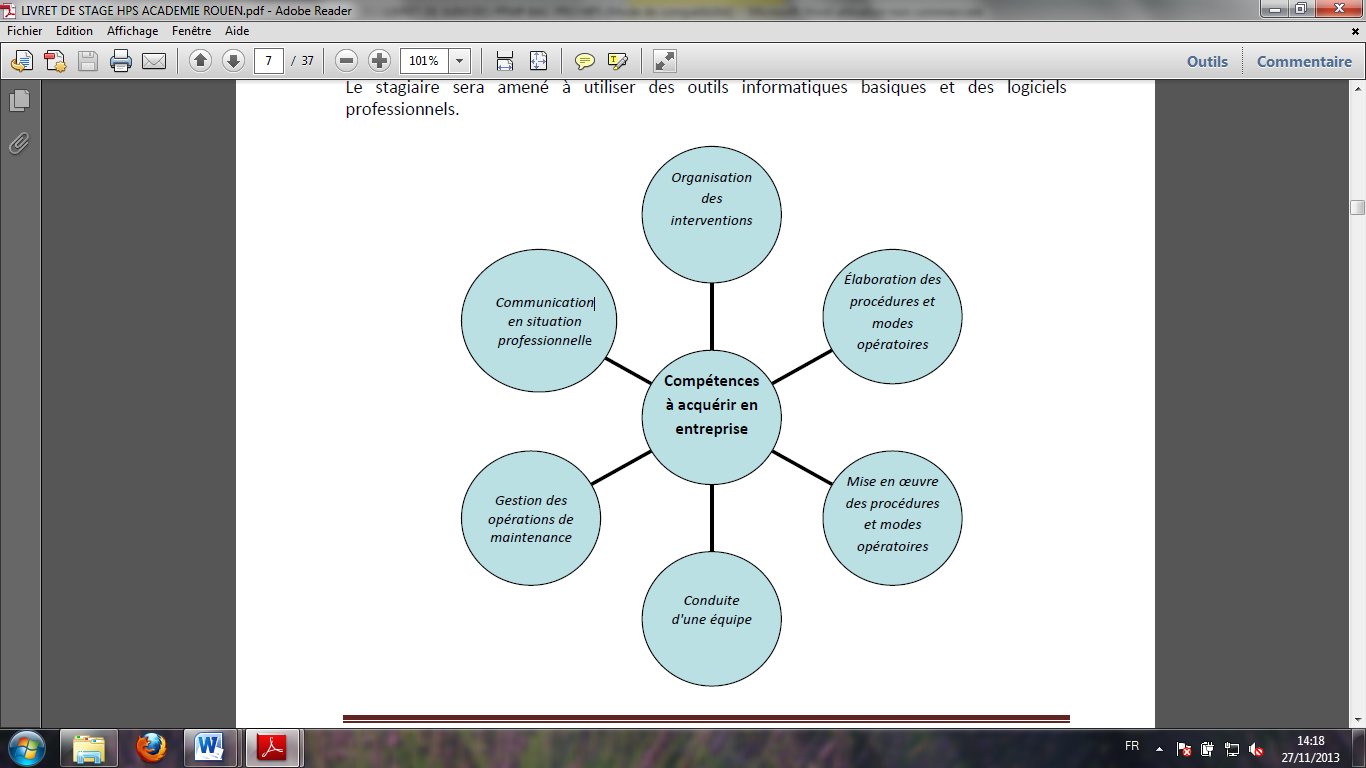 5 – ORGANSIATION DES EPREUVES PROFESSIONNELLES EN BEP HP ET BAC PRO HPS5.1 Organisation en BEP Hygiène Propreté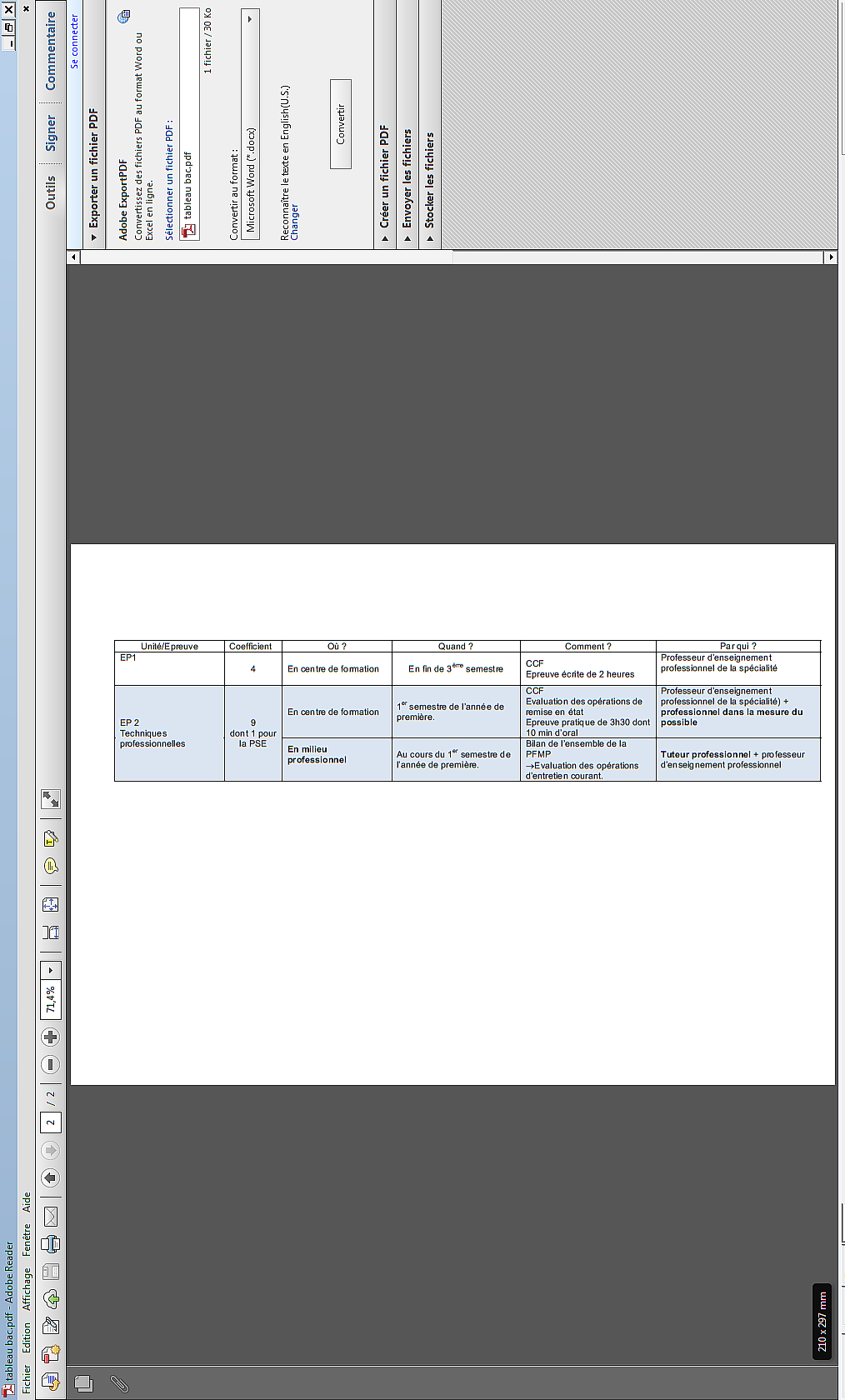 5.2 Organisation en BAC PRO Hygiène-propreté- stérilisation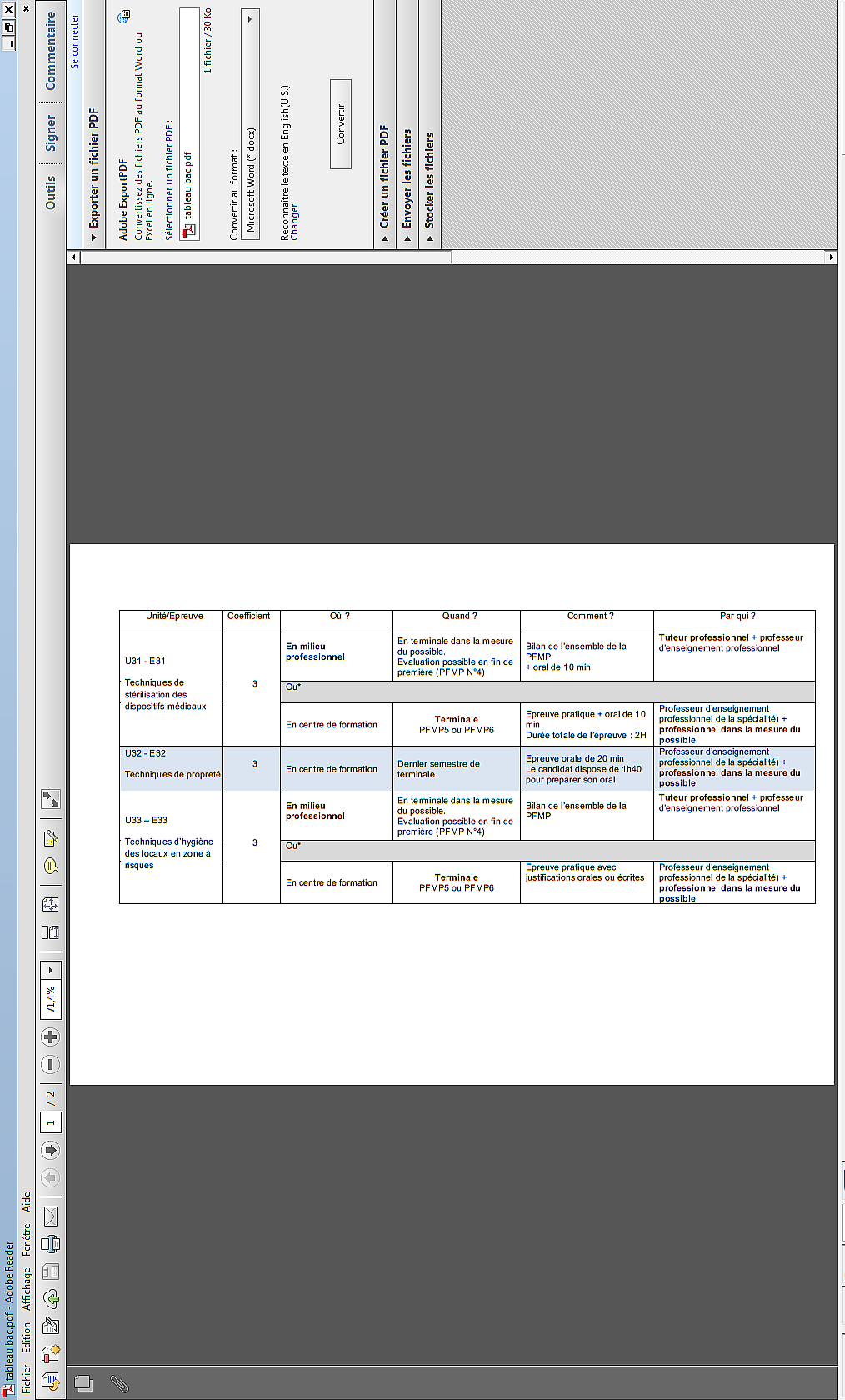 * L’une des sous- épreuves E31 ou E33 devra obligatoirement être évaluée lors d’une PFMP, l’autre sera évaluée en centre de formation6 – ORGANISATION DES PFMP22 semaines sur trois ans sont consacrées aux périodes de formation en milieu professionnel et donnent lieu à l’évaluation des acquis. (Arrêté du 10.02.2009- BO spécial N°2 du 19/02/2009).Les PFMP s’effectuent dans 3 secteurs professionnels dont les activités sont présentées ci-dessous.* L’épreuve a lieu suivant le choix de l’équipe pédagogique entre la fin de la première professionnelle ou au cours de l’année de terminale7 – OBJECTIFS DES PFMP ET COMPETENCES A ACQUERIRLa formation en milieu professionnel permet de mettre en œuvre les compétences requises pour l’obtention des diplômes et cherche à développer les capacités d’autonomie, de responsabilité et de créativité du jeune à l’issue de sa formation.A cet effet, les différentes PFMP doivent permettre à l’élève d’aborder progressivement différents objectifs :ANNEXES : GRILLES D’EVALUATION ET ATTESTATION DE PFMPInsérer la grille au choix : Hygiène ouStérilisation ouPropretéInsérer la grille d’évaluation comportementale (Annexe 5)Insérer l’attestation de PFMP (Annexe 6)Insérer le récapitulatif des PFMP (Annexe 7)L’évaluation des compétences se fera en cochant la case correspondant au niveau atteint par l’élève : : R : réalisé au lycée, A+ : autonome sur l’activité ;  A réalise seul en présence du tuteur ;PA réalise avec aide du tuteur ; NA : observé mais non réalisé ou maîtrise insuffisante même avec aide du tuteur  ; NO : non observé L’évaluation des compétences se fera en cochant la case correspondant au niveau atteint par l’élève : : R : réalisé au lycée, A+ : autonome sur l’activité ;  A réalise seul en présence du tuteur ;PA réalise avec aide du tuteur ; NA : observé mais non réalisé ou maîtrise insuffisante même avec aide du tuteur ; NO : non observéL’évaluation des compétences se fera en cochant la case correspondant au niveau atteint par l’élève :  R : réalisé au lycée ;   A+ : autonome sur l’activité ;  A réalise seul en présence du tuteur ;PA réalise avec aide du tuteur ; NA : observé mais non réalisé ou maîtrise insuffisante même avec aide du tuteur  ; NO : non observé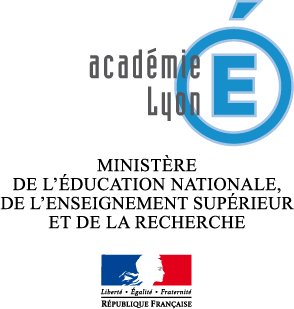 L’évaluation des compétences se fera en cochant la case correspondant au niveau atteint par l’élève : : R : réalisé au lycée, A+ : autonome sur l’activité ;  A réalise seul en présence du tuteur ;PA réalise avec aide du tuteur ; NA : observé mais non réalisé ou maîtrise insuffisante même avec aide du tuteur ;  NO : non observéAnnexe  5 APPRECIATION DU COMPORTEMENT PROFESSIONNELNOM et prénom du stagiaire :	PFMP n° …….		 du : …………………………………au :……………………………….Organisme d’accueil :	Appréciation du comportement : Cocher les cases grisées correspondant aux observations.APPRECIATION GLOBALE DU TUTEUR :……………………………………………………………………………………………………………………………………………………………………………………………………………………………………………………………………………………………………………………………………………………………………………………………………………………………………………………………………………………………………………………………………………………………………………………………………………………………………………………………………………………………………………………………………………..Date :……………………..Nom du tuteur: ………………………………………Fonction :…………………………………………… Signature Nom du professeur :……………………………………Signature Nom du stagiaire …………………………………………SignatureAnnexe 6ATTESTATION DE PFMP n°……Je soussigné(e)										Responsable du service									Entreprise ou structure 									atteste que													(Nom  et prénom du stagiaire)Élève de	___________________________________________________________ 		(Nom de l’établissement scolaire)a effectué une période de formation en entreprise pour la périodedu 					 au 					Secteur de PFMP :			□ Propreté : Entretien des locaux hors zones  à risques					□ Hygiène : Entretien des locaux en zones  à risques					□ Stérilisation des dispositifs médicaux		Nombre de journées de PFMP effectives		Nombre de journées d’absence*	Date			Signature			CACHET de L’ENTREPRISE*Toute journée d’absence devra être récupéréeAnnexe 7NOM et prénom du stagiaire :	Session : …………………………..Nom-Prénom- Discipline d’enseignementCourriel et/ou telephoneSeconde Seconde Première Première Terminale Terminale LE STAGIAIREL’ENTREPRISEL’EQUIPE PEDAGOGIQUEParticipe à la recherche de sa PFMPRespecte le règlement intérieur de l’entreprise Adopte une tenue professionnelle conforme au secteur d’activitéRespecte ses jours et horaires de PFMPEst demandeur et s’implique dans sa formation Réalise l’ensemble des activités demandées en lien avec sa formationPrésente son livret de suivi à son tuteur et le fait compléter  Signe les conventions Informe le chef d’établissement en cas d’accident Signale les absences à l’établissement scolaireAccueille le stagiaire Organise le déroulement de la PFMP Informe le stagiaire du déroulement de la PFMPÉtablit conjointement avec le tuteur et le professeur une appréciation sur le stagiaire  Participe à l’évaluation du stagiaire dans le cadre de son diplôme en collaboration avec l’enseignant Complète les attestations précisant la durée et la nature des activités réalisées Le chef d’établissement signe les conventions Le directeur délégué aux formations (DDF)   établit les conventions de PFMP Le chef d’établissement est responsable de la sécurité du stagiaireLe directeur délégué aux formations (DDF)  contribue aux échanges entreprises-professeurs Le professeur principal centralise les informations relatives aux entreprisesLe professeur principal communique sur les PFMP avec les enseignants qui assurent le suivi Les enseignants assurent le suivi du stagiaire avant, pendant et après sa PFMPLE TUTEURLE PROFESSEUR DE SUIVIEncadre le stagiaire Fait respecter les règles de sécurité et d’hygiène Sensibilise aux règles de confidentialité Propose des techniques professionnelles variées au regard du livret de formation Apprécie le travail du stagiaire, le valorise et le conseille pour progresserÉvalue le stagiaire conjointement avec le professeurPrend contact avec l’entreprise durant les premiers jours de la PFMPS’assure de l’accueil du stagiaire et du bon déroulement de la PFMP Prévoit une visite en accord avec le tuteur Lors de cette visite, il fait le bilan de la PFMP conjointement avec le tuteurSecteurs Exemples Propreté (P)Entreprises de propreté intervenant dans les locaux administratifs, industriels, sportifs, culturels, transports collectifs … Services de propreté des collectivités (établissements scolaires, logements collectifs…) ou des entreprises…Hygiène (H)Entreprises de propreté intervenant en zones à risques. Services d’hygiène des locaux des établissements de soins, médico-sociaux, laboratoires… Services d’entretien des industries agroalimentaires, pharmaceutiques, cosmétiques, optiques, micro-électroniques, spatiales …Stérilisation (S)Entreprises de stérilisation des dispositifs médicaux. Services de stérilisation des établissements de soins (hôpitaux, cliniques, …) Années de formationSeptembreOctobreNovembreDécembreJanvierFévrierMarsAvrilMaiJuin2nde BAC PRO : 6 semainesPFMP 1(3 ou 4 semaines)PFMP 1(3 ou 4 semaines)PFMP 2(3 ou 4 semaines)1ère BAC PRO : 8 semainesPFMP3(4 semaines)CCF BEP EP2 S2PFMP3(4 semaines)CCF BEP EP2 S2PFMP 4(4 semaines)*CCF BAC PRO E31 ou E33Tle BAC PRO : 8 semainesPFMP 5(4 semaines)*CCF BAC PRO E31 ou E33PFMP 5(4 semaines)*CCF BAC PRO E31 ou E33PFMP 6(4 semaines)*CCF BAC PRO E31 ou E33PFMP 6(4 semaines)*CCF BAC PRO E31 ou E33Année de formationObjectifsDocuments à renseigner Seconde bac proPFMP 1Découvrir les différents milieux professionnels, les locaux et matériels et les activités spécifiques d’un secteurSituer ses propres activités au sein de l’entreprise et de l’équipeAppliquer les règles d’hygiène et de sécurité.Grille n°1 propreté ou n° 2 hygiène (formative)Comportementale (annexe 5)Attestation de présence (annexe 6)Compléter l’annexe 7Seconde bac proPFMP 2Prendre la mesure de la globalité des activités à mener dans un secteur donné en intégrant le concept qualitéCommuniquer avec tous les acteurs de l’entreprise.Grille n° 1 propreté ou n°2 hygiène (formative)Comportementale (annexe 5)Attestation de présence (annexe 6)-  Compléter l’annexe 7Première bac pro PFMP 3Mettre en dimension réelle les techniques professionnelles acquises dans le centre de formationAcquérir des techniques nouvelles dans un secteur différent de la PFMP 2Grille n°1 Propreté (certificative)Comportementale (annexe 5)Attestation de présence (annexe 6)Compléter l’annexe 7Première bac pro PFMP 4PFMP 5 et 6Secteur stérilisation :Mettre en dimension réelle les techniques professionnelles acquises dans le centre de formation. Adapter ses connaissances à un nouveau milieu de travail Grille n°3 formative ou certificativeComportementale (annexe 5)Attestation de présence (annexe 6)Compléter l’annexe 7Terminale bac proPFMP 4PFMP 5 et 6Secteur Hygiène Mener en autonomie l’ensemble des activitésAnalyser les activités liées à l’organisation, planification et conduite d’une petite équipeAnalyser les activités liées à la qualité, l’hygiène et la sécurité et le développement durable.Grille n°2 formative ou certificativeComportementale (annexe 5)Attestation de présence (annexe 6)Compléter l’annexe 7Terminale bac proPFMP 4PFMP 5 et 6Tous secteurs Analyser les activités liées à l’organisation, planification et conduite d’une petite équipeAnalyser les activités liées à la qualité, l’hygiène et la sécurité et le développement durableGrille n°2 ou 3 ou 4  formative ou certificativeComportementale (annexe 5)Attestation de présence (annexe 6)Compléter l’annexe 7GRILLE  D’EVALUATION n ° 1BEP Hygiène et Propreté PFMP n°……….󠄀 Formative 󠄀 Certificative : CCF – EP2Situation 2 : Opérations d’entretien courantIdentification du candidat : …………………………………........Lieu PFMP : …………………………………........Période :Du : ……………………………........Au : ……………………………........Session :..…………………………Compétences Compétences détailléesLes compétences seront acquises si…Au lycéeEn PFMP, le niveau atteint  est...En PFMP, le niveau atteint  est...En PFMP, le niveau atteint  est...En PFMP, le niveau atteint  est...En PFMP, le niveau atteint  est...Compétences Compétences détailléesLes compétences seront acquises si…RA+APANANO*C11 Rechercher, sélectionner, décoder l’information à des fins professionnellesC11 Rechercher, sélectionner, décoder l’information à des fins professionnellesC11 Rechercher, sélectionner, décoder l’information à des fins professionnellesC112 Identifier les personnes ressourcesLa personne ressource est choisie de façon pertinenteC41 Gérer l’installation et la remise en ordre du lieu de travailC41 Gérer l’installation et la remise en ordre du lieu de travailC41 Gérer l’installation et la remise en ordre du lieu de travailC412 Gérer les déchets du site et les déchets issus de l’activitéL’opérateur respecte les circuits d’évacuation en fonction de la nature des déchets  C42 Mettre en œuvre des opérations d’entretien courant :C42 Mettre en œuvre des opérations d’entretien courant :C42 Mettre en œuvre des opérations d’entretien courant :Respect des règles d’hygiène, de sécurité et d’ergonomieRespect des procédures, des protocoles et des dosagesRenseignement des documents de traçabilitéMaitrise des techniquesLa coactivité et la circulation des personnes sont respectéesLa planification et le temps alloué sont respectésRéaction à une situation non prévue en fonction de ses compétences et de ses responsabilités  C 421 Réaliser un dépoussiérage manuel Respect des règles d’hygiène, de sécurité et d’ergonomieRespect des procédures, des protocoles et des dosagesRenseignement des documents de traçabilitéMaitrise des techniquesLa coactivité et la circulation des personnes sont respectéesLa planification et le temps alloué sont respectésRéaction à une situation non prévue en fonction de ses compétences et de ses responsabilités  C 422 Réaliser un dépoussiérage mécaniqueRespect des règles d’hygiène, de sécurité et d’ergonomieRespect des procédures, des protocoles et des dosagesRenseignement des documents de traçabilitéMaitrise des techniquesLa coactivité et la circulation des personnes sont respectéesLa planification et le temps alloué sont respectésRéaction à une situation non prévue en fonction de ses compétences et de ses responsabilités  C 423 Réaliser un lavage manuel (sol, vitrerie, parois…)Respect des règles d’hygiène, de sécurité et d’ergonomieRespect des procédures, des protocoles et des dosagesRenseignement des documents de traçabilitéMaitrise des techniquesLa coactivité et la circulation des personnes sont respectéesLa planification et le temps alloué sont respectésRéaction à une situation non prévue en fonction de ses compétences et de ses responsabilités  C 424 Réaliser une méthode spray et/ou un lustrageRespect des règles d’hygiène, de sécurité et d’ergonomieRespect des procédures, des protocoles et des dosagesRenseignement des documents de traçabilitéMaitrise des techniquesLa coactivité et la circulation des personnes sont respectéesLa planification et le temps alloué sont respectésRéaction à une situation non prévue en fonction de ses compétences et de ses responsabilités  C 425 Réaliser un lavage mécaniséRespect des règles d’hygiène, de sécurité et d’ergonomieRespect des procédures, des protocoles et des dosagesRenseignement des documents de traçabilitéMaitrise des techniquesLa coactivité et la circulation des personnes sont respectéesLa planification et le temps alloué sont respectésRéaction à une situation non prévue en fonction de ses compétences et de ses responsabilités  C 426 Réaliser un bionettoyage manuel ou mécaniséRespect des règles d’hygiène, de sécurité et d’ergonomieRespect des procédures, des protocoles et des dosagesRenseignement des documents de traçabilitéMaitrise des techniquesLa coactivité et la circulation des personnes sont respectéesLa planification et le temps alloué sont respectésRéaction à une situation non prévue en fonction de ses compétences et de ses responsabilités C46 Réaliser les opérations de maintenance préventive et correctiveC46 Réaliser les opérations de maintenance préventive et correctiveC46 Réaliser les opérations de maintenance préventive et correctiveC 461 Entretenir les équipements, les matériels et les accessoires Contrôle quantitatif et qualitatif du matérielRespect de l’intégrité des matériels Respect du rangement et du localC 462 Assurer la maintenance des matériels et accessoiresEffectuer la maintenance couranteC61 : Communiquer avec les partenaires internes ou externes C61 : Communiquer avec les partenaires internes ou externes C61 : Communiquer avec les partenaires internes ou externes C 611 Adopter une posture professionnelle Repérage exact de sa fonction dans l’entreprisePosture professionnelle adaptée à la situationAptitude à mettre en valeur l’image de marque de l’entrepriseC 612 Produire, transmettre et recevoir un message, des informationsIdentification exacte de l’interlocuteurPertinence et clarté du messageUtilisation d’un vocabulaire adaptéQualité de l’écouteGRILLE D’EVALUATION n ° 2BAC PRO Hygiène Propreté Stérilisation PFMP n° ......󠄀 Formative󠄀 Certificative : CCF – E33Techniques d’hygiène des locaux en zones à risquesIdentification du candidat : ……………………………………Lieu PFMP : ……………………………………Période:Du : ………………………………Au :………………………….Session : ……………………….Compétences détailléesElles seront acquises siAu lycéeEn PFMP, le niveau atteint est :En PFMP, le niveau atteint est :En PFMP, le niveau atteint est :En PFMP, le niveau atteint est :En PFMP, le niveau atteint est :Compétences détailléesElles seront acquises siRA+APANANOC31 Organiser les opérationsC31 Organiser les opérationsC31 Organiser les opérationsC31 Organiser les opérationsC31 Organiser les opérationsC31 Organiser les opérationsC31 Organiser les opérationsC31 Organiser les opérationsC31 Organiser les opérationsC 311 Choisir la (les) tenue(s) adaptée(s) aux activités ou aux zones de travailProtection adaptée à l’activité et aux risquesC 313 Gérer l’approvisionnement des postes de travailRespect des procédures d’approvisionnementCommande adaptée aux besoins / budgetC 314 Gérer les stocksVérification quantitative et qualitative de la commande Optimisation des rangements et des quantités stockéesC41 Gérer l’installation et la remise en ordre du lieu de travailC41 Gérer l’installation et la remise en ordre du lieu de travailC41 Gérer l’installation et la remise en ordre du lieu de travailC41 Gérer l’installation et la remise en ordre du lieu de travailC41 Gérer l’installation et la remise en ordre du lieu de travailC41 Gérer l’installation et la remise en ordre du lieu de travailC41 Gérer l’installation et la remise en ordre du lieu de travailC41 Gérer l’installation et la remise en ordre du lieu de travailC41 Gérer l’installation et la remise en ordre du lieu de travailC 412 Gérer les déchets du site et les déchets issus de l’activité Renseignement conforme d’un bordereau de suivi des déchetsRespect des circuits d’évacuation en fonction de la nature des déchetsC44 Mettre en œuvre des opérations d’entretien dans les établissements de santé, à contraintes de contaminations particulaires, biologiques et chimiquesC44 Mettre en œuvre des opérations d’entretien dans les établissements de santé, à contraintes de contaminations particulaires, biologiques et chimiquesC44 Mettre en œuvre des opérations d’entretien dans les établissements de santé, à contraintes de contaminations particulaires, biologiques et chimiquesC44 Mettre en œuvre des opérations d’entretien dans les établissements de santé, à contraintes de contaminations particulaires, biologiques et chimiquesC44 Mettre en œuvre des opérations d’entretien dans les établissements de santé, à contraintes de contaminations particulaires, biologiques et chimiquesC44 Mettre en œuvre des opérations d’entretien dans les établissements de santé, à contraintes de contaminations particulaires, biologiques et chimiquesC44 Mettre en œuvre des opérations d’entretien dans les établissements de santé, à contraintes de contaminations particulaires, biologiques et chimiquesC44 Mettre en œuvre des opérations d’entretien dans les établissements de santé, à contraintes de contaminations particulaires, biologiques et chimiquesC44 Mettre en œuvre des opérations d’entretien dans les établissements de santé, à contraintes de contaminations particulaires, biologiques et chimiquesC 441 Revêtir la tenue spécifiquePort d’une tenue adaptéeC 442 Approvisionner la zone d’interventionLa zone est approvisionnée correctement C 443 Mettre en œuvre des techniques de nettoyage, de décontamination, de bionettoyage Respect des protocoles spécifiques aux zones à risquesRespect des circuits Renseignement des documents de traçabilité Respect des règles d’hygiène, de sécurité, d’ergonomie Prise en compte du développement durable (écogestes, impact des produits....)Respect du temps alloué C 444 Mettre en œuvre les techniques d’ultrapropreté  adaptées au site (techniques courantes, mise à blanc, mise à gris)Respect des protocoles spécifiques aux zones à risquesRespect des circuits Renseignement des documents de traçabilité Respect des règles d’hygiène, de sécurité, d’ergonomie Prise en compte du développement durable (écogestes, impact des produits....)Respect du temps allouéC52 Mettre en œuvre des opérations de contrôle de la qualitéC52 Mettre en œuvre des opérations de contrôle de la qualitéC52 Mettre en œuvre des opérations de contrôle de la qualitéC52 Mettre en œuvre des opérations de contrôle de la qualitéC52 Mettre en œuvre des opérations de contrôle de la qualitéC52 Mettre en œuvre des opérations de contrôle de la qualitéC52 Mettre en œuvre des opérations de contrôle de la qualitéC52 Mettre en œuvre des opérations de contrôle de la qualitéC52 Mettre en œuvre des opérations de contrôle de la qualitéC 521 Mettre en œuvre des méthodes de contrôle de la qualité et traiter les données recueilliesChoix adapté de la méthode de contrôleIdentification des points de contrôleRespect du plan d’échantillonnageRespect des procédures de contrôleEnregistrement des résultats C61 Communiquer avec des partenaires internes ou externesC61 Communiquer avec des partenaires internes ou externesC61 Communiquer avec des partenaires internes ou externesC61 Communiquer avec des partenaires internes ou externesC61 Communiquer avec des partenaires internes ou externesC61 Communiquer avec des partenaires internes ou externesC61 Communiquer avec des partenaires internes ou externesC61 Communiquer avec des partenaires internes ou externesC61 Communiquer avec des partenaires internes ou externesC 612 Produire, transmettre et recevoir un message, des informationsIdentification exacte de l’interlocuteur Choix adapté du moyen de communication Pertinence et clarté du message Utilisation d’un vocabulaire technique adaptéQualité de l'écouteCompte rendu précis des informationsC 613 Rendre compte à sa hiérarchieRenseignement correct des documents professionnels (pointage, documents de liaison, etc.)Signalement opportun d’une situation difficile Compé-tences globalesCompétences détailléesElles seront acquises si…Au lycéeEn PFMP le niveau atteint est...En PFMP le niveau atteint est...En PFMP le niveau atteint est...En PFMP le niveau atteint est...En PFMP le niveau atteint est...Compé-tences globalesCompétences détailléesElles seront acquises si…RA+APANANOC41 Gérer l’installation et la remise en ordre du lieu de travailC41 Gérer l’installation et la remise en ordre du lieu de travailC41 Gérer l’installation et la remise en ordre du lieu de travailC 411 Installer et remettre en ordre le lieu d’intervention et le poste de travailInstallation rationnelle et conforme Respect des circuits et des circulationsRespect des règles d’ergonomie et de sécuritéRespect des matériels et des locauxC 45 Mettre en œuvre des opérations de stérilisation des dispositifs médicauxActivités réalisées en zone de lavageC 45 Mettre en œuvre des opérations de stérilisation des dispositifs médicauxActivités réalisées en zone de lavageC 45 Mettre en œuvre des opérations de stérilisation des dispositifs médicauxActivités réalisées en zone de lavagePré-désinfecter les matériels, les dispositifs médicauxCritères communs :Tenue professionnelle adaptéeRespect des protocolesRespect de la marche en avantValidation de l’opération et renseignements des documents de traçabilitéRespect des règles de prévention des risques biologiques, physiques et chimiques, et de brûlures.Collecter, transporter etdistribuer les dispositifs médicauxCritères communs :Tenue professionnelle adaptéeRespect des protocolesRespect de la marche en avantValidation de l’opération et renseignements des documents de traçabilitéRespect des règles de prévention des risques biologiques, physiques et chimiques, et de brûlures. Réceptionner, trier lesdispositifs médicauxCritères communs :Tenue professionnelle adaptéeRespect des protocolesRespect de la marche en avantValidation de l’opération et renseignements des documents de traçabilitéRespect des règles de prévention des risques biologiques, physiques et chimiques, et de brûlures.Effectuer le nettoyagemanuel des matériels, desdispositifs médicauxCritères communs  +Respect des dosages et des temps d’actionLavage, rinçage et séchage adapté du matériel Effectuer le nettoyagemécanisé et le séchage desmatériels, des dispositifs médicauxCritères communs  +
-  Sélection adaptée des cycles de lavage-  Chargement correct C 45 Mettre en œuvre des opérations de stérilisation des dispositifs médicauxActivités réalisées en zone propreC 45 Mettre en œuvre des opérations de stérilisation des dispositifs médicauxActivités réalisées en zone propreC 45 Mettre en œuvre des opérations de stérilisation des dispositifs médicauxActivités réalisées en zone propreCritères communs :Tenue professionnelle adaptéeRespect des protocolesRespect de la marche en avantValidation de l’opération et renseignements des documents de traçabilitéRespect des règles de prévention des risques biologiques, physiques et chimiques, et de brûlures.Identification correcte des DMVérification de la propreté, la siccité et de la fonctionnalité des DM Recomposer les plateaux et sets de soinCritères communs :Tenue professionnelle adaptéeRespect des protocolesRespect de la marche en avantValidation de l’opération et renseignements des documents de traçabilitéRespect des règles de prévention des risques biologiques, physiques et chimiques, et de brûlures.Identification correcte des DMVérification de la propreté, la siccité et de la fonctionnalité des DM  Conditionner les matériels, les dispositifs médicauxConditionnements adaptés aux procédés de stérilisation et aux exigences des servicesVérification de l’intégrité du conditionnement  Mettre en œuvre lesopérations de stérilisation de matériels, de dispositifs médicauxRespect des règles de chargement et déchargement Sélection correcte du cycle en fonction de la composition de la chargeVérification des paramètres des tests de conformité de la stérilisationConduite adaptée en cas de non conformitéEffectuer la désinfection des dispositifs médicaux non stérilisablesVérification de la qualité du séchageStocker les matériels, les dispositifs médicaux stériles et préparer la commande pour un clientVérification de l’état des stocks et signalement des besoinsRespect des règles de manutention et stockage des conditionnements stériles Préparation de la commande conformeConduite adaptée en cas de non-conformitéCompétences détailléesElles seront acquises si…RA+APANANOC51 Evaluer l’efficacité de l’activitéC51 Evaluer l’efficacité de l’activitéC51 Evaluer l’efficacité de l’activitéC511 Contrôler son travailVérification du respect des procédures, des techniques, des circuitsVérification de l’application des règles d’hygiène et de sécurité  C52 Mettre en œuvre des opérations de contrôle de la qualitéC52 Mettre en œuvre des opérations de contrôle de la qualitéC52 Mettre en œuvre des opérations de contrôle de la qualitéC 523 Enregistrer les résultats des contrôles qualitéDocuments renseignés et enregistrés avec rigueur (documents de traçabilité) Utilisation de l’outil informatiqueC61 : Communiquer avec les partenaires internes ou externesC61 : Communiquer avec les partenaires internes ou externesC61 : Communiquer avec les partenaires internes ou externesC 614 Rédiger ou renseigner des documents professionnelsPrécision, soin des renseignements fournisGRILLE D’EVALUATION n ° 4BAC PRO Hygiène Propreté Stérilisation PFMP n° ………..󠄀 FormativeTechniques de PropretéNom du candidat : …………………………………........Lieu PFMP : …………………………………........Période :Du : ……………………………........Au : ……………………………........Session :..…………………………Compétences Compétences détailléesElles seront acquises si…Au lycéeEn PFMP, le niveau atteint est...En PFMP, le niveau atteint est...En PFMP, le niveau atteint est...En PFMP, le niveau atteint est...En PFMP, le niveau atteint est...Compétences Compétences détailléesElles seront acquises si…RA+APANANOC11 - Rechercher, sélectionner, décoder l’information à des fins professionnellesC11 - Rechercher, sélectionner, décoder l’information à des fins professionnellesC11 - Rechercher, sélectionner, décoder l’information à des fins professionnellesC 111 Recueillir, sélectionner des informationsChoix pertinent des informations en fonction des situations professionnellesC 112 Identifier les personnes ressourcesChoix pertinent de la personne ressourceC 113 Décoder :- des documents d’organisation, des documents techniquesExactitude du décodageC21 : Analyser la situation professionnelle au regard de la commande et du contexteC21 : Analyser la situation professionnelle au regard de la commande et du contexteC21 : Analyser la situation professionnelle au regard de la commande et du contexteC 211 Analyser la commande, le cahier des chargesRepérage exact des attentes et des exigencesIdentification des prioritésC 212 Réaliser un état des lieuxLocalisation exacte de la zone d’interventionRecueil pertinent de toutes les données et informations par rapport aux exigences, à la commandeExactitude des relevésRepérage précis des contraintes et des anomaliesIdentifier les risques liés à l'activité et les nuisances sur l'environnementC31 : Organiser les opérationsC31 : Organiser les opérationsC31 : Organiser les opérationsC 312 Choisir les matériels, les accessoires, les consommables et les produits parmi les ressources disponiblesChoix correct du matériel, des accessoires, des consommables et des produitsVérification effective de la disponibilitéCalcul correct de la quantité de solution nécessaire et des dilutionsC32 : Planifier les opérationsC32 : Planifier les opérationsC32 : Planifier les opérationsC 322 Ordonner les opérationsIdentification des prioritésOrdonnancement pertinent des opérationsÉtablir un planningC33 : S’adapter à une situation non prévue et/ou à une commande spécifiqueC33 : S’adapter à une situation non prévue et/ou à une commande spécifiqueC33 : S’adapter à une situation non prévue et/ou à une commande spécifiqueC 331 Prendre des initiatives dans la limite de ses compétences et de son niveau de responsabilitéAnalyse de la situation et/ou de la commande spécifiqueHiérarchisation correcte des prioritésRéaction adaptée et efficace  / Pertinence des propositionsDemande de validation hiérarchique selon la situationC 332 Proposer des solutions adaptées à une commande spécifiqueAnalyse de la situation et/ou de la commande spécifiqueHiérarchisation correcte des prioritésRéaction adaptée et efficace  / Pertinence des propositionsDemande de validation hiérarchique selon la situationC34 : Animer et conduire une équipeC34 : Animer et conduire une équipeC34 : Animer et conduire une équipeC 341 Informer et former des personnelsIdentification des besoins de formation du personnelUtilisation d’un vocabulaire technique adaptéChoix de techniques de communication adaptéesCompétences globalesCompétences détailléesElles seront acquises si…Au lycéeEn PFMP, le niveau atteint est...En PFMP, le niveau atteint est...En PFMP, le niveau atteint est...En PFMP, le niveau atteint est...En PFMP, le niveau atteint est...En PFMP, le niveau atteint est...Compétences globalesCompétences détailléesRA+APANANONOC42 et C43 Mettre en œuvre des opérations d’entretien courant et de remise en étatC42 et C43 Mettre en œuvre des opérations d’entretien courant et de remise en étatC42 et C43 Mettre en œuvre des opérations d’entretien courant et de remise en étatC42 : Mettre en œuvre des opérations d’entretien courantRespect des règles d’hygiène, de sécurité, d’ergonomie concernant les opérateursMaîtrise des techniques d’entretien courant Maîtrise des techniques de remise en étatC43 : Mettre en œuvre des opérations de remise en étatRespect des règles d’hygiène, de sécurité, d’ergonomie concernant les opérateursMaîtrise des techniques d’entretien courant Maîtrise des techniques de remise en étatC46 : Réaliser les opérations de maintenance préventive et correctiveC46 : Réaliser les opérations de maintenance préventive et correctiveC46 : Réaliser les opérations de maintenance préventive et correctiveC 462 Assurer la maintenance desmatériels et accessoiresIdentification des opérations de maintenanceExécution conforme de la maintenance courante et/ouIdentification de l’intervenant compétentMatériel remis en état de bon fonctionnementC52 : Mettre en œuvre des opérations de contrôle de la qualitéC52 : Mettre en œuvre des opérations de contrôle de la qualitéC52 : Mettre en œuvre des opérations de contrôle de la qualitéContrôlerC 522 Proposer des solutionscorrectives au regard des résultatsInterprétation exacte des contrôles réalisésIdentification des écarts entre l’attendu et le réaliséAnalyse des causes de non-conformitéPropositions de solutions pertinentesEnregistrer les résultats des contrôles qualitéC61 : Communiquer avec les partenaires internes ou externesC61 : Communiquer avec les partenaires internes ou externesC61 : Communiquer avec les partenaires internes ou externesC 611 Adopter une posture professionnelleRepérage exact de sa fonction dans l’entreprise, le service, la collectivitéPosture professionnelle adaptée à la situationTraitement des demandes, des réclamations, des urgences en fonction de sa qualificationComportement généralTenue, propretéTrès soignéeCorrecteNégligéeComportement généralLangageSoigné et professionnelConvenableInadaptéComportement généralPonctualitéPonctuelQuelques retardsRetards fréquentsComportement généralAssiduitéAssiduQuelques absences justifiéesAbsences non justifiéesComportement généralMaîtrise de soiAccepte les contraintes, remarques et conseilsConvenableNe se maîtrise pasComportement généralMotivationTrès motivé(e)S’intéresse aux activitésPeu de motivationComportement généralDynamismeTrès dynamiqueAssez dynamiqueManque de dynamismeAptitudes professionnellesIntégration dans l’équipeS’intègre facilementCherche à s’intégrerNe s’intègre pasAptitudes professionnellesAptitude à s’informerFait preuve de curiositéCherche à s’informerNe pose pas de questionsAptitudes professionnellesMise à profit des conseils donnésÉcoute et appliqueApplique partiellementN’applique pasAptitudes professionnellesPrise d’initiative dans la limite de ses compétencesPrend des initiativesSuit les instructionsBesoin d’être dirigé(e) à chaque étapeAptitudes professionnellesAutonomieRapidement autonomeAutonomieprogressiveAucune autonomieAptitudes professionnellesAptitude physiqueTrès bonne résistanceBonne résistanceVite fatigué(e)Aptitudes professionnellesOrganisation et rigueur dans le travailS’organisetrès rigoureusementEssaie d’être méthodiqueTravail peu soigné ou mal organiséAptitudes professionnellesRespect des règles d’hygiène et de sécuritéApplique les règles de lui-mêmeApplique les règles après un rappelNon-respect fréquentAptitudes professionnellesRapidité d’exécutionTrès rapideDélai d’exécution acceptableTrès lentAptitudes professionnellesRespect du secret professionnelRespectueuxManque ponctuellementAucun respectRECAPITULATIF DES PFMPRECAPITULATIF DES PFMPOrganismes d’accueil(entreprise, collectivité…)Secteur professionnelNombre de semainesJournée d’absenceSecondePFMP N°1󠄀 propreté 󠄀hygiène󠄀stérilisation SecondePFMP N°2󠄀 propreté 󠄀hygiène󠄀stérilisation PremièrePFMP N°3󠄀 propreté 󠄀hygiène󠄀stérilisation PremièrePFMP N°4󠄀 propreté 󠄀hygiène󠄀stérilisation TerminalePFMP N°5󠄀 propreté 󠄀hygiène󠄀stérilisation TerminalePFMP N°6󠄀 propreté 󠄀hygiène󠄀stérilisation 